                                    Dr. FERNANDO R. JAÉN, Odontólogo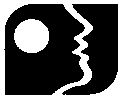                                       INFORMACIÓN DEL PACIENTE, parte 3Debido a la relación de causa o de efecto del estado anímico y los desórdenes            temporomandibulares y de sueño, necesitamos nos ayude con esta información:                                                     Cuestionario de salud del paciente PHQ-9Nombre 	 	                             Fecha De Hoy  	 1.  Durante las últimas 2 semanas, con qué frecuencia le han molestado los siguientes problemas: 	 	 	 	 	 	 	         Nunca       Varios       Más de        Casi   	 	 	 	 	 	 	 	 	                                        días     la mitad de    todos los  	 	 	 	 	 	 	 	 	 	                  los días          días                                                                                                                    0                 1                 2                 3 Tener poco interés o placer en hacer las cosas 	 	             □                 □               □                  □ Sentirse desanimado/a, deprimido/a, o sin esperanza                       □                  □              □                  □ 	       Con problemas en dormirse o en mantenerse dormido/a,                 □                  □               □                  □ o en dormir demasiado Sentirse cansado/a o tener poca energía   	                                      □                  □               □                  □ Tener poco apetito o comer en exceso 	 	 	            □                  □               □                  □ Sentir falta de amor propio – o que sea un fracaso o que                 □                  □               □                  □       decepcionara a si mismo/a su familia Tener dificultad para concentrarse en cosas tales 	                        □                  □                □                  □         como leer el periódico o mirar la televisión Se mueve o habla tan lentamente que otra gente 	                        □                  □                □                  □        se podría dar cuenta – o de lo contrario, esta tan         agitado/a o inquieto/a que se mueve mucho más de lo acostumbrado  	 Se le han ocurrido pensamientos de que sería mejor                        □                 □                □                  □ estar muerto/a o de que haría daño de alguna manera* ---------------------------------------------------------------------------------------------------------------------                                    2.   Si usted se identificó con cualquier problema en este cuestionario, ¿cuán difícil se le ha hecho cumplir              con su trabajo, atender su casa, o relacionarse con otras personas debido a estos problemas? □ Nada en absoluto      □ Algo difícil         □ Muy difícil                □ Extremadamente difícil 3.    Si estos problemas le han causado dificultad, ¿le han causado dificultad por dos años o más?              □ Sí, he tenido dificultad con estos problemas por dos años o más.                            □ No, no he tenido dificultad con estos problemas por dos años o más.  *Si tiene pensamientos de que es mejor estar muerto/a o hacerse daño en alguna manera, favor de hablar con su médico, ir a una sala de emergencia o llamar al 911.  Numero de síntomas: __________          Puntaje total:___________ PHQ9 Copyright © Pfizer Inc.  All rights reserved.  Reproduced with permission.  PRIME-ME ® is a trademark of Pfizer Inc May be photocopied for non-commercial use in physicians’ offices. 